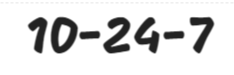 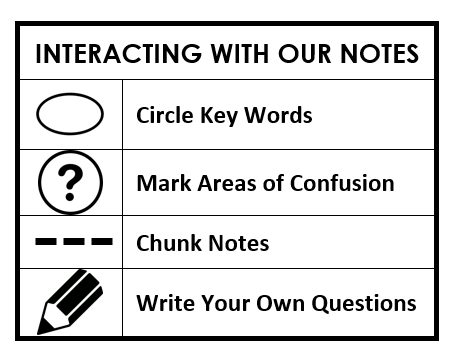 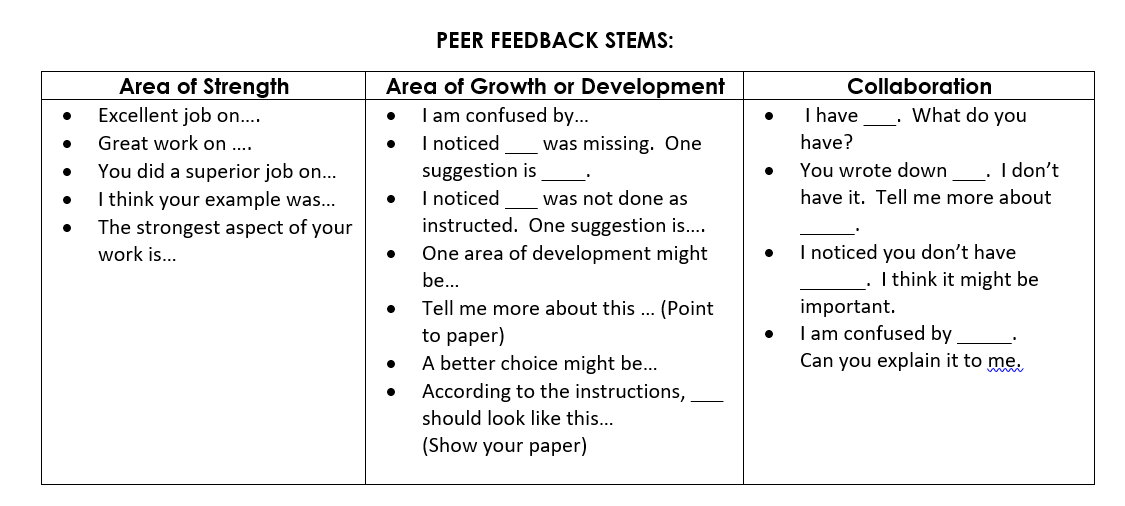 Cornell Notes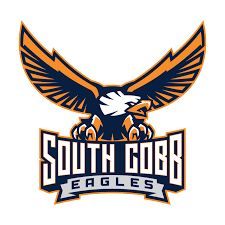 Topic/ObjectiveTopic/ObjectiveNameCornell NotesCollege/University Research Project College/University Research Project Class PeriodCornell NotesDate: 8/27; 8/31; 9/2Essential QuestionEssential QuestionEssential QuestionEssential QuestionWhat are the requirements for the colleges/universities I am researching?What are the requirements for the colleges/universities I am researching?What are the requirements for the colleges/universities I am researching?What are the requirements for the colleges/universities I am researching?QuestionsQuestionsNotesNotesName of School Name of School Location and Description of School :Location and Description of School :Admission Requirements Admission Requirements Academics:Academics:Tuition & Financial Aid and Scholarships:Tuition & Financial Aid and Scholarships:QuestionsQuestionsNotesNotesCampus Life: Campus Life: SummarySummarySummarySummary